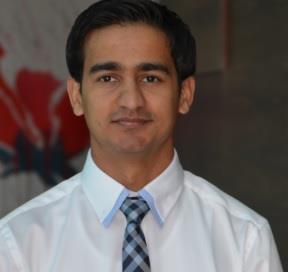 ARSALAN Email: arsalan.369645@2freemail.com Objective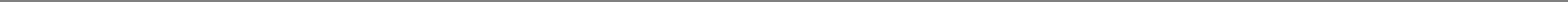 Exploring career progression opportunities with full of challenges in a leading organization where I can utilize my skills to make a tangible contribution to the growth and profitability of the organization.Career Summary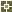 Documents handlingDaily correspondence/follow-upProfessional ExperienceSOURCE HEAVY EQUIPMENT SPARE PARTS & RENTALS / RAK FALCON GENERAL TRADING LLC Sales ManagerResponsible for meeting company sales / rental budget and profit goals.Maintained and extended relationships with customer’s.Selling spare parts for VOLVO, CAT, Komatsu and SBM Mineral Processing plants and Crushers.Increased customers with new prospects and building new relationships.Responsible for maintaining company owned rental fleet including Excavators, Wheel Loaders, Dumpers and Bulldozers.Supervised rental sites for all the day to day correspondence and requirements.Participated in purchasing and selling the new and used machinery to customers.Represented the company at sales shows and exhibitions (SBM BIG 5).Communicated with clients and vendors to improve and develop business relationships, in addition maintaining constant follow-up on their feedback.Reviewed inventory lists to keep the track of spare parts requirements as per market trend.Played good role in resolving critical issues related to sales and rentals and escalated important matters to higher management.Participated in equipment inspections for rental to keep them up to date prior to rent out.Done market research for spare parts & rental pricing to maintain the pricing structure.Trained new fleet operators with the help of dealers to reduce the abuse use of machines.Providing information to higher management such as weekly sales reports and quarterly business reviews.Following sales lead quickly and effectively.Maintaining on going client communications via email, phone and in person by paying visits.Identifying critical issues in the sales process and initiating corrective actions.Successfully planned package deals for clients along with units purchased.Appreciated and honoured by Dubai Municipality (Transportation Dept.) in providing rental services at the municipality dump site.Handling VOLVO Construction Equipment’s, IR/Doosan Compressors, and Road Machinery (ABG VOLVO) parts.Travelling to visit customers daily as per region (Dubai & Northern Emirates).Establishing new, and maintaining existing, relationships with customers.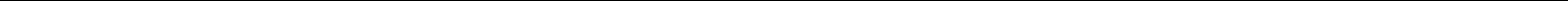 Page 1 of 4Plan and prioritise personal sales activities and customer prospects focusing on achieving agreed business targets.Under take proposals, including the calculation of contract prices to achieve set sales targets specific new business.Generate proposals for the renewal, and extension of existing contracts.Generate sales through undertaking site surveys and providing technical advice to both existing and potential customers when required.Maintain regular contact with all customers in the region (Dubai & Northern Emirates).Develop and maintain good customer relationships at all levels within the area to ensure an excellent standard of after sales service is provided always.To generate sales leads, process sales enquiries, oversee generation of sales quotations and to ensure close of all enquiries and quotations.Managing key accounts to ensure identified customers and/or distributors receive the highest level of service.Negotiating and closing sales by agreeing terms and conditions.Offering after-sales products & services contracts.Supporting customers by inviting for attending trade shows, conferences and other marketing events and customer trainings.Solving client problems.Offering customers for operator & technicians trainings at FAMCO facility as well as at customer sites.Promoting filters, tooth’s and undercarriage campaigns.Took active part in promoting ideas with marketing team for developing sales strategies.Creating package deals for clients when they are purchasing the units.Proficient in using online unit tracking system and accordingly advising clients for upcoming services.Promoting loyalty programs and motivating customers to buy parts based on incentives monthly and quarterly.AL ROSTAMANI GROUP (UNITED DIESEL L.L.C)	07TH OCT 2010 JUN 2013Branch In charge/ Outdoor Sales ExecutiveGood in business development skills, working in teams, and maintaining customer relationship.Set up monthly sales and gross profits to achieve department targets.Maintained strong contact with customers after purchase to ensure customer satisfaction.Managed front counter, retail and whole sales business, enhanced business through e-mail and telephonic conversation with customers.Accustomed to work in fast paced environments with ability to think quickly and successfully handled difficult clients.Assist in developing sales promotions.Providing technical assistance to employees and customers.Made appointments with customers to review product requirements and to establish future opportunities.Effectively used variety of sales techniques and materials, cold calls, presentations and daily customer visits.Parts Sales ExecutiveManaged the counter sales & followed the sales procedure {Meet & greet, identifying their needs, explaining about the parts & stock availability}Gathered continues intelligence on the product’s performance, customer and dealer attitudes, new problems and new opportunities.Maintained a strict record & co-ordinate with the stores & stock.Advising customers, the benefits of replacing genuine parts.Follow-up back-orders, so that customers receive proper information and status of back-ordered parts.Handled Renault Trucks, Nissan Diesel Trucks, Tata Daewoo Trucks, Nissan Forklifts, Tata Buses and Pick Ups and DFM Trucks (Dong Feng) parts.Making invoices against LPO’s.Handled cash customers.Making credit and cash return notes after checking the parts original condition.Attended direct customer calls and resolving their issues.Worked very hard & met tight deadlines by adhering to schedules.Arranged non-available parts by coordinating with inventory staff and follow up.Motivating subordinated staff to focus for optimum utilization of time & maximizing their productivity.Page 2 of 4Handled workshop service orders.Record ManagementUpdating transport airway bills in the system.Updating month end transport file on regular basis.Updating invoice tracking file for inbound shipments.Finances/InvoicingEnsure that credit notes and financial invoices are issued against customer discrepancies.Ensure all the credit notes and financial invoices issued by suppliers are up to date on system.Cross checking transporters invoices against company records for discrepancies.AL FUTTAIM GROUP (FAMCO) – Rashidiya - Dubai, UAE	2 Years 6 MonthsParts Sales AssistantAttended calls & follow up with the customers on their new requirements.Making quotations.Ensuring that the quotations must reach to the customers as per the standard operating procedures.Transferring customer calls to Parts Representatives in parts counter.Receiving inquires and LPO’s and transferring to Sales Representatives.Parts Coordinator (Workshop)Handling VCE, VT, IR, LINDE, MERLO, YANMAR & SDMO PARTS.Well versed in parts identification.Highly profound in updating the stock & availability.Coordinating with the co-workers in order to increase the productivity & performance level.Stock ManagementCreating refill proposals and executing refills on customer’s stocksAnnual Stock Taking.QualificationDiploma in Associate Mechanical Engineering from Govt. College of Science & Technology 2011.Matriculation in Computer Science from Early Learning Centre 2004.Additional Trainings Qualification/CertificationsSales Negotiation Skills training WT (The Whole Thing) from FAMCO.VOLVO Oil Fundamentals training from FAMCO.INT-Potential Calculator (PotCalc) training from VOLVO Middle East.MATRIS & Undercarriage training from VOLVO Middle East.Successful Sales Strategies training from Reach Hamt.MSOffice.Hands-on SAP and ADP (Auto line) expertise on AS400 and systems.Telephone Etiquettes training from Al Futtaim Training Centre.Basic Arabic language course from Al Futtaim Training Centre.IMPACT (E- Catalogue) Training from Al Futtaim FAMCO.VOLVO Rock Breaker Training from FAMCO.VOLVO MASTERS Training.Linguistic AbilityEnglish, Urdu/Hindi and basic ArabicPage 3 of 4Personal InformationExcellent references will be furnished upon request.Page 4 of 4Quality Customer ServiceNegotiatingAchieving Business TargetsTechnical InformationAl FUTTAIM AUTO & MACHINERY CO. LLC (FAMCO)Al FUTTAIM AUTO & MACHINERY CO. LLC (FAMCO)24TH JUL 2013 – 30 Aug 2016Aftermarket Sales EngineerAftermarket Sales EngineerDate/Place of Birth:11th April 1987 / KarachiGender:MaleMarital Status:MarriedVisa Status:EmploymentE-mail:arsalan.369645@2freemail.com Reference